Bilder zur Ausstellung „Mythos Handwerk. Zwischen Ideal und Alltag“ Diese und weitere Abbildungen sowie der Pressetext stehen zum Download auf unserer Website bereit: http://www.vorarlbergmuseum.at/presseSollten Sie weitere Informationen oder Bildmaterial wünschen, wenden Sie sich bitte an Fabienne Rüf: f.ruef@vorarlbergmuseum.at bzw. +43 5574 46050-538 
Hauptsponsor		Sponsor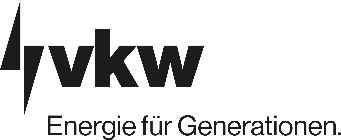 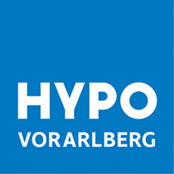 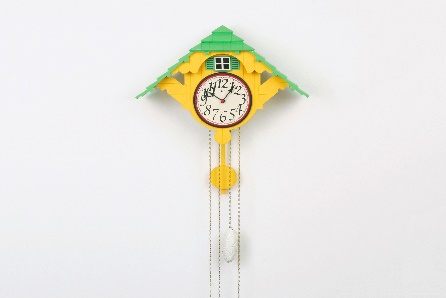 Kuckucksuhr, Robert Venturi,Alessi S.P.A., Italien, 1989 Foto: Museum Angewandte Kunst in Frankfurt am Main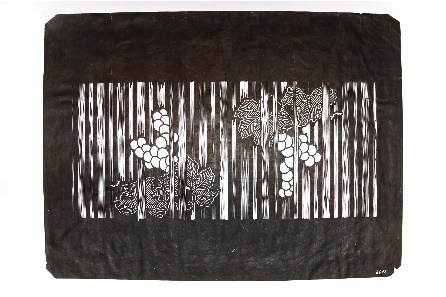 Katagami, jap. Textilfärbe-schablone (1868-1912), Papier
Foto: Museum Angewandte Kunst in Frankfurt am Main 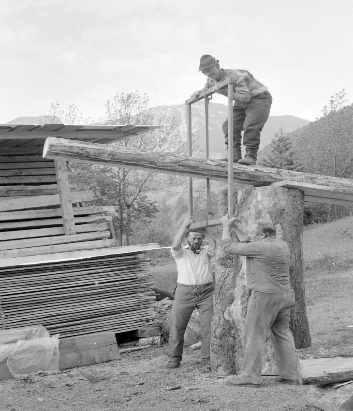 Altes Handwerk in Vorarlberg, Sammlung Oliver Benvenuti, Vorarlberger Landesbibliothek 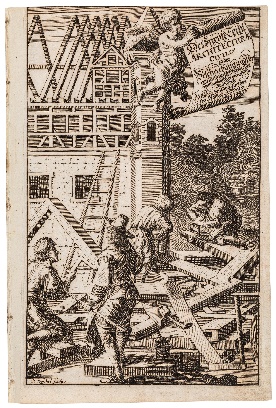 Architectura Civilis, Verfasser Baumeister und Architekt Johann Wilhelm (1595-1676) Bezau, Reproduktion, Vorarlberger Landesbibliothek, Markus Tretter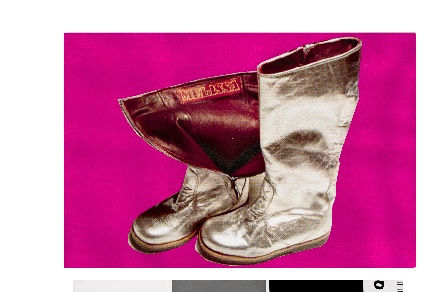 Scarpe da Bambino, Kinderstiefel von ital. Gefängnisinsassen hergestellt, Foto: Markus Tretter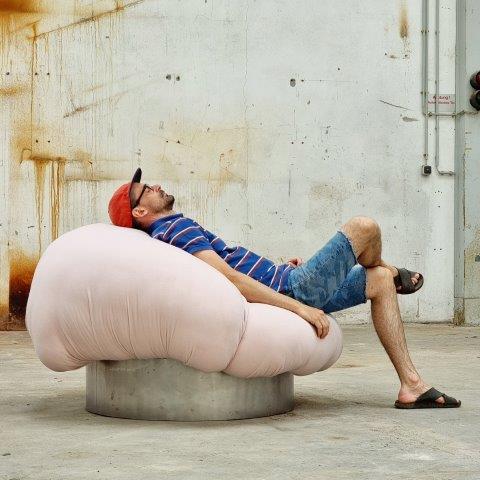 Tetatet, Sessel, Mathias Garnitschnig, Foto: Mathias Garnitschnig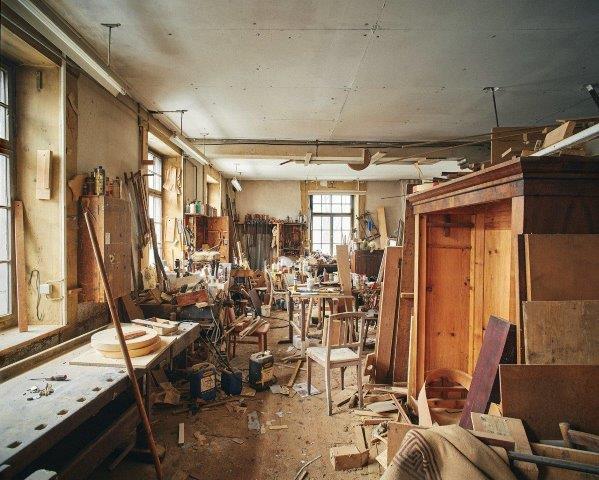 Werkstatt Tischlerei Salzmann, Dornbirn, Foto: Darko Todorovic 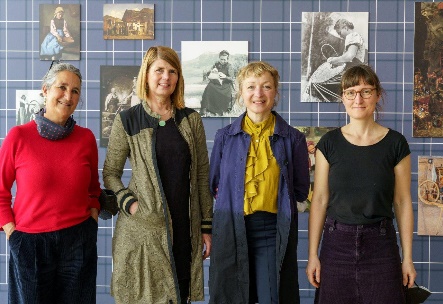 Kuratorinnenteam Mythos Handwerk: Theresia Anwander, Kerstin Stöver, Grit Weber, Ute Thomas Foto: Felix Krumbholz 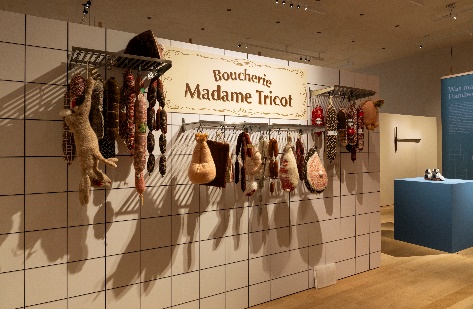 Gestrickte Wurstwaren,  Dominique Kähler, Foto: Sarah Mistura 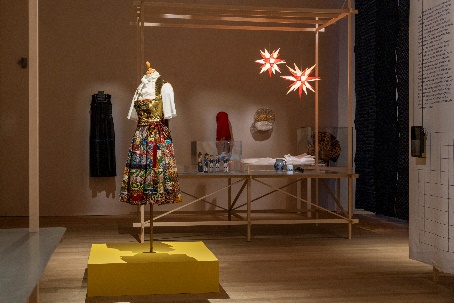 Ausstellungsansicht „Mythos Handwerk. Zwischen Ideal und Alltag“, Foto: Sarah Mistura 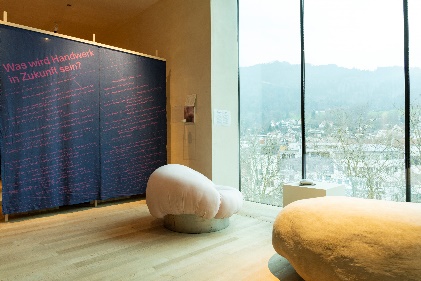 
Ausstellungsansicht „Mythos Handwerk. Zwischen Ideal und Alltag“, Foto: Sarah Mistura 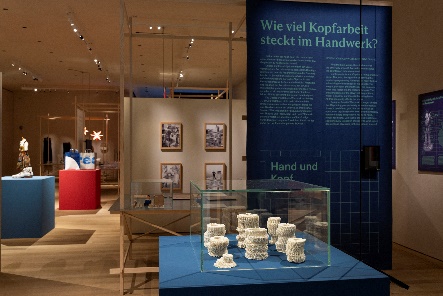 Ausstellungsansicht „Mythos Handwerk. Zwischen Ideal und Alltag“, Foto: Sarah Mistura